                                                            Critically Thinking & Justifying SolutionsFind the quotient:                 (3x2 – 4x – 7) ÷ (x + 1) Explain your process.Alg1.2                                                            Critically Thinking & Justifying SolutionsList two ordered pairs that are solutions to this system of inequalities.y ≤ 2x – 3y ≥ -2x + 1   Justify your solutions.Alg1.5d                                                            Critically Thinking & Justifying SolutionsLine p has an x-intercept of 6 and a         y-intercept of 3. Find the slope of line p.What is an equation for line p?    Explain your process.Alg1.6a                                                            Critically Thinking & Justifying SolutionsFind the slope of the line passing through the point (-3, 4) with an          x-intercept of 3.   Explain your process.Alg1.6a     Critically Thinking & Justifying Solutions Find the values of f(x) = 4x2 + 2x – 3 for the domain values { -2, 3}   Explain your process.Alg1.7e                                                     Critically Thinking & Justifying SolutionsFind the zeros of the function.f(x) = 36x2 – 49      Explain your process.Alg1.7c                                                                                                                        Critically Thinking & Justifying SolutionsSimplify the following expression.(3x-2y2)-3 (4x-2)   Explain your process.Alg1.2                                                           Critically Thinking & Justifying SolutionsFind the values of f(x) = 4x2 – 9 for the domain values of {-3, 5}   Explain your process.Alg1.7e                                                                     Critically Thinking & Justifying Solutions    Solve the equation.T = 5p – 7ap for p   Explain your process.Alg1.4                                                                                                                Critically Thinking & Justifying Solutions   Find the roots of the function.f(x) = 6x2 – 19x + 15   Explain your process.Alg1.4                                                                Critically Thinking & Justifying Solutions Write the equation of the line.Graph the line.Passes through the point (3, -2) and has an       x-intercept of 2   Explain your process.Alg1.6                                                                                                                Critically Thinking & Justifying Solutions   Solve and graph on a number line.4.2(6 – x) ≤ 12.6   Explain your process.Alg1.5  Critically Thinking & Justifying Solutions 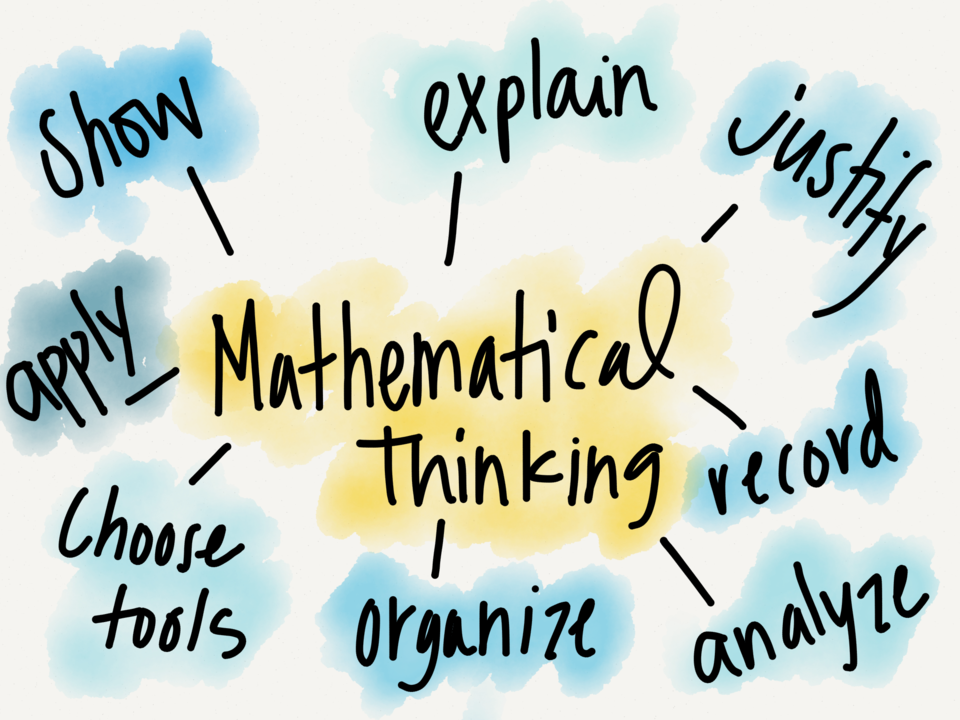 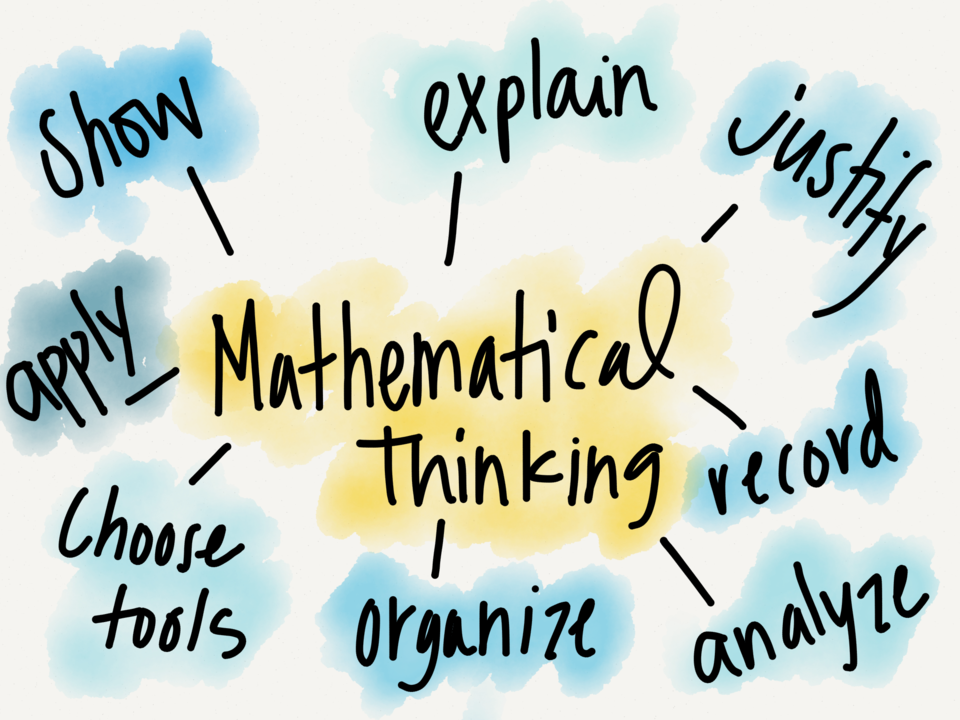 Turn 4 Thought CardsALGEBRA 1Dan Mulligan, flexiblecreativity.com                                                                       Critically Thinking & Justifying Solutions Turn 4 Thought CardsALGEBRA 1Dan Mulligan, flexiblecreativity.comCritically Thinking & Justifying Solutions Turn 4 Thought CardsALGEBRA 1Dan Mulligan, flexiblecreativity.com Critically Thinking & Justifying Solutions Turn 4 Thought CardsALGEBRA 1Dan Mulligan, flexiblecreativity.com